FACULTY -BIODATA	Name & Signature of Faculty		 DepartmentCivil PolytechnicCivil PolytechnicCivil PolytechnicCivil PolytechnicCivil PolytechnicCivil PolytechnicCivil PolytechnicCivil PolytechnicCivil PolytechnicCivil PolytechnicCivil Polytechnic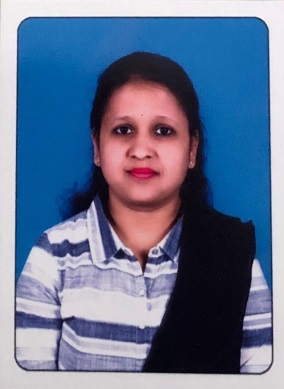 Designation: LecturerLecturerLecturerLecturerLecturerLecturerLecturerLecturerLecturerLecturerLecturerName of Faculty:Mrs. Khurape Pooja RavindraMrs. Khurape Pooja RavindraMrs. Khurape Pooja RavindraMrs. Khurape Pooja RavindraMrs. Khurape Pooja RavindraMrs. Khurape Pooja RavindraMrs. Khurape Pooja RavindraMrs. Khurape Pooja RavindraMrs. Khurape Pooja RavindraMrs. Khurape Pooja RavindraMrs. Khurape Pooja RavindraDate of Birth: 2/6/1991Date of Joining:Date of Joining:Date of Joining:Date of Joining:10/4/202310/4/202310/4/202310/4/202310/4/202310/4/2023Qualification with Class/GradeUGPGPGPGPGPh.D.Ph.D.Ph.D.Ph.D.Ph.D.Ph.D.Qualification with Class/GradeM.EM.EM.EM.EArea of Specialization: StructureStructureStructureStructureStructureStructureStructureStructureStructureStructureStructureStructureTotal Experience in Years:  TeachingTeachingTeachingIndustryIndustryIndustryIndustryIndustryIndustryIndustryResearchResearchTotal Experience in Years:  1114444444--Mobile No: 968997750596899775059689977505E-mail ID:E-mail ID:E-mail ID:E-mail ID:E-mail ID:E-mail ID:poojakhurape_poly@yes.edu.inpoojakhurape_poly@yes.edu.inpoojakhurape_poly@yes.edu.inNumber of PhD, M.Tech , B.Tech Project GuidedUG:          UG:          UG:          UG:          UG:          UG:          PG:PG:PG:PG:PG:Ph.D. :Professional Society MembershipsPaper Published in JournalsNational: 1National: 1National: 1National: 1National: 1National: 1National: 1International: International: International: International: International: Paper Presented in ConferencesNational: 1National: 1National: 1National: 1National: 1National: 1National: 1International: 0International: 0International: 0International: 0International: 0 Books/Chapters/ Patents / Copy rights PublishedBooks: -Chapters:- Chapters:- Chapters:- Chapters:- Chapters:- Chapters:- Patents: Patents: Patents: Patents: Copyrights: -STTPs, FDPs, Workshops attended STTPs: STTPs: STTPs: STTPs: FDPs: FDPs: FDPs: FDPs: FDPs: FDPs: Workshops: Workshops: Webinars & Seminars attendedWebinars: Webinars: Webinars: Webinars: Webinars: Webinars: Webinars: Webinars: Seminars: Seminars: Seminars: Seminars: STTP, FDP,Webinar& Seminar conductedSTTP: STTP: FDP: 1FDP: 1FDP: 1FDP: 1FDP: 1Seminar:Seminar:Seminar:Seminar:Webinar: Resource Person Work Details NPTEL/Swayam/NITTR/MOOC/ Other courses Awards/RecognitionsConsultancy ActivitiesGoogle Scholar LinkGoogle Site/Website link 